SERVIÇO PÚBLICO FEDERALMINISTÉRIO DA EDUCAÇÃOUNIVERSIDADE FEDERAL RURAL DO SEMI-ÁRIDOComissão Permanente de Processo Seletivo - CPPSFORMULÁRIO DE RECURSO Processo Seletivo de ReingressoEDITAL Nº 0____/20____PRENCHIMENTO EM LETRA DE FORMA   -     (*) INFORMAÇÃO OBRIGATÓRIANome *Nome *EndereçoEndereçoEndereçoEndereçoEndereçoEndereçoEndereçoEndereçoEndereçoEndereçoEndereçoEndereçoEndereçoEndereçoEndereçoEndereçoEndereçoEndereçoEndereçoEndereçoRuaRuaNºBairroBairroCEPCEPCEPCidadeCidadeCidadeUFTel. Res.Tel. Res.Tel. Res.(  )(  )(  )(  )CelularCelular(  )(  )(  )(  )(  )CPF *CPF *RG *Órgão/UF *Órgão/UF *Órgão/UF *E-mail*E-mail*E-mail*Curso Pretendido *Curso Pretendido *Curso Pretendido *Curso Pretendido *JUSTIFICATIVA*       (se necessário, utilize o verso)Assinatura do Candidato (Opcional)Local e data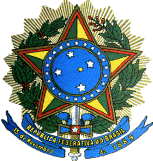 